Frankie and JohnnyTraditional, circa 1900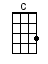 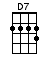 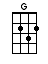 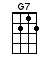 INTRO: / 1 2 3 4 / [G] / [G] /[G] Frankie and Johnny were sweethearts, oh Lord how they did [G7] love[C] Swore to be true to each other, true as the stars a-[G]boveHe was her [D7] man, he wouldn't do her [G] wrong [G][G] Frankie went down to the corner, just for a bucket of [G7] beer[C] She said “Mister Bartender, has my lovin’ Johnny been [G] here?He’s my [D7] man, he wouldn't do me [G] wrong"[G]"I [G] don't want to cause you no trouble, I ain’t gonna tell you no [G7] lie[C] I saw your lover ‘bout an hour ago with a girl named Nelly [G] BlyHe was your [D7] man, but he's doin’ you [G] wrong" [G][G] Frankie looked over the transom, she saw to her sur-[G7]prise[C] There on a cot sat Johnny, makin’ love to Nelly [G] Bly“He is my [D7] man, and he’s doin’ me [G] wrong [G][G] Frankie drew back her kimono, she took out her little forty-[G7]four[C] Rooty-toot-toot three times she shot, right thru that hardwood [G] doorShe shot her [D7] man, he was doin’ her [G] wrong [G][G] Bring out the rubber-tired buggy, bring out the rubber-tired [G7] hackI’m [C] takin’ my man to the graveyard, but I ain’t gonna bring him [G] backLord, he was my [D7] man, and he done me [G] wrong [G][G] Bring out a thousand policemen, bring ‘em around to-[G7]dayTo [C] lock me down in the dungeon cell, and throw that key a-[G]wayI shot my [D7] man, he was doin’ me [G] wrong [G][G] Frankie said to the warden, “What are they goin’ to [G7] do?”The [C] warden he said to Frankie “It’s electric chair for [G] you‘Cause you shot your [D7] man, he was doin’ you [G] wrong [G][G] This story has no moral, this story has no [G7] end[C] This story just goes to show, that there ain't no good in [G] menHe was her [D7] man, and he done her [G] wrong [G] ↓www.bytownukulele.ca